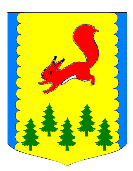 КРАСНОЯРСКИЙ КРАЙПИРОВСКИЙ МУНИЦИПАЛЬНЫЙ ОКРУГПИРОВСКИЙ ОКРУЖНОЙ СОВЕТ ДЕПУТАТОВРЕШЕНИЕО внесении изменений в решение от 21.01.2021 №8-75р «Об утверждении старост сельских населенных пунктов Пировского муниципального округа»В соответствии с Федеральным законом от 06.10.2003 № 131-ФЗ «Об общих принципах организации местного самоуправления в Российской Федерации», Уставом Пировского муниципального округа Красноярского края,  решением Пировского окружного Совета депутатов от 21.01.2021 №8-74р «Об утверждении Положения о старосте сельского населенного пункта Пировского муниципального округа», на основании протоколов сходов граждан  населенных пунктов Пировского муниципального округа, Пировский окружной Совет депутатов РЕШИЛ:1. Внести изменение в приложение к решению  №8-75р от 21.01.2021 года «Об утверждении старост сельских населенных пунктов Пировского муниципального округа» следующие изменения:     1.1 В таблице «Старосты сельских населенных пунктов Пировского муниципального округа Красноярского края» № п/п 1. с. Бушуй изложить в новой редакции Власенко Антона Владимировича считать старостой с. Бушуй, № п/п 29.  д. Куренная Ошма изложить в новой редакции Андрееву Наталью Григорьевну считать старостой д. Куренная Ошма.2. Контроль за исполнением настоящего решения возложить на постоянную комиссию по вопросам жизнеобеспечения, благоустройства, сельского и лесного хозяйства.3. Настоящее Решение вступает в силу с момента официального опубликования в районной газете «Заря».29.04.2021с. Пировское№ 11-120рПредседатель Пировского окружного Совета депутатов___________Г.И. Костыгина                         Глава Пировского                      муниципального округа                         ____________А.И. Евсеев             